СОВЕТ  ДЕПУТАТОВСЕЛЬСКОГО  ПОСЕЛЕНИЯ  ВЕРХНЕМАТРЕНСКИЙ  СЕЛЬСОВЕТ Добринского муниципального районаЛипецкой области47-я сессия V-го созываРЕШЕНИЕ16.10.2018г.                              c. Верхняя Матренка                             № 137 -рсО вступлении Жаворонковой Наталии Васильевныв должность главы сельского поселения Верхнематренский сельсовет Добринского муниципального районаЛипецкой области Российской ФедерацииРассмотрев решение Совета депутатов сельского поселения Верхнематренский сельсовет от 16 октября 2018 № 136-рс «Об избрании главы сельского поселения Верхнематренский сельсовет Добринского муниципального района Липецкой области Российской Федерации», в соответствии со статьей 35 Устава сельского поселения Верхнематренский сельсовет Добринского муниципального района Липецкой области Российской Федерации, Совет депутатов сельского поселения Верхнематренский сельсоветР Е Ш И Л:1.Считать днем вступления Жаворонковой Наталии Васильевны в должность главы сельского поселения Верхнематренский сельсовет Добринского муниципального района Липецкой области Российской Федерации   16 октября    2018 года.  2.Опубликовать настоящее решение в районной газете «Добринские вести».	3.Настоящее решение вступает в силу со дня его принятия.Заместитель председателя Совета депутатовсельского поселенияВерхнематренский сельсовет                                              В.П.Белоусова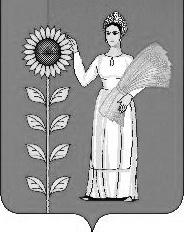 